Як почати користуватися мобільним студентським квитком (нова версія Приват24)Додаток Приват24 ще не встановлено на вашому смартфоні? Завантажте його тут: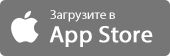 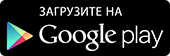 Крок 1. Вхід у Приват24Увійдіть у Приват24 на смартфоні або планшеті (рис.1). Авторизація – тільки за допомогою фінансового номера телефону.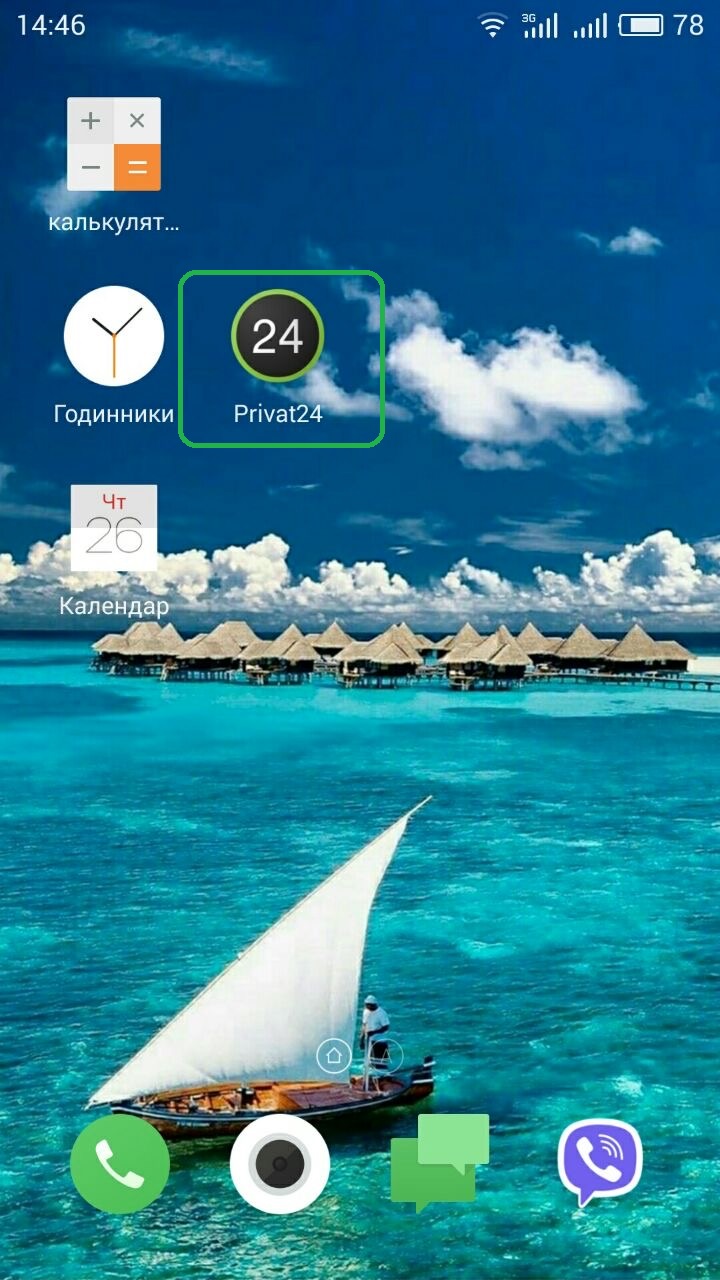 Рис. 1Крок 2. Завантаження мобільного студентського квиткаЗа допомогою сканера в Приват24, що знаходиться внизу екрана (рис. 2), відскануйте QR-код (рис. 3). 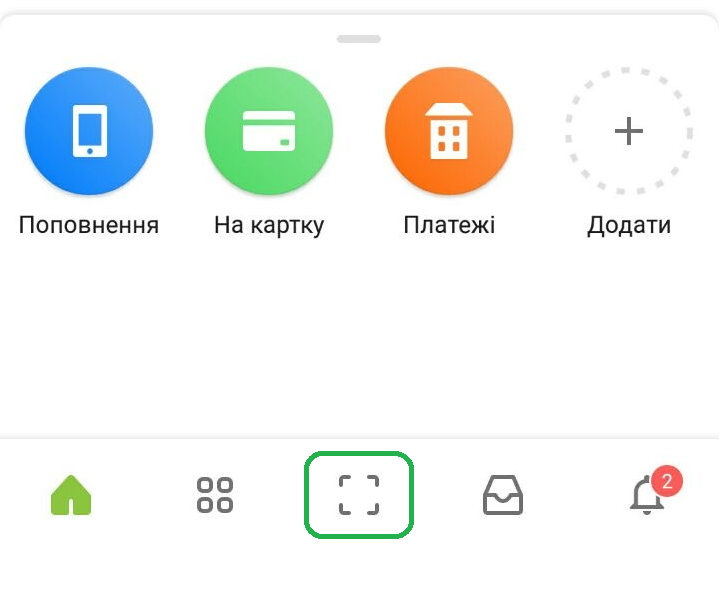 Рис. 2Цей QR-код має бути розміщено також на стіні оголошень у вашому закладі освіти: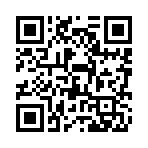 Рис. 3Крок 3. Авторизація У полі, що з’явилося після сканування QR-коду, введіть номер свого студентського квитка без серії (рис. 4). Підтвердіть, що згодні на опрацювання персональних даних для формування квитка. Для цього натисніть «Продовжити». Ваш мобільний студентський сформовано!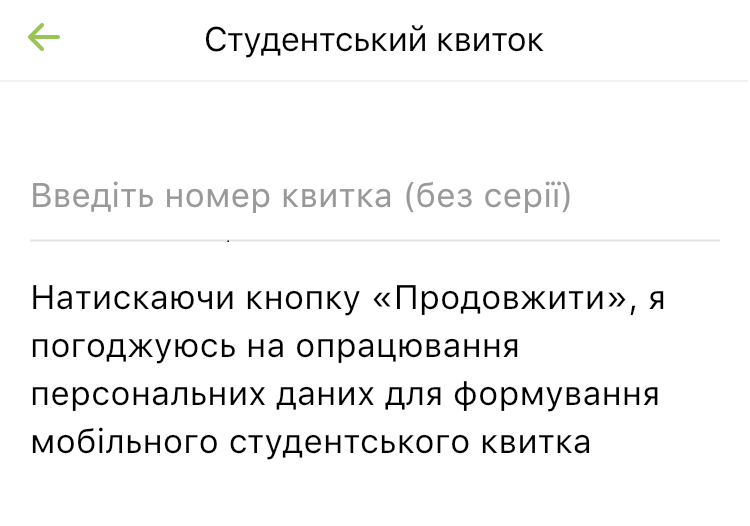 Рис. 4Зверніть увагу!З мобільним студентським придбати квитки на поїзд у додатку Приват24 ще простіше – поле «Серія та номер студентського» заповнюється автоматично!Крок 4. Користування мобільним студентським квитком Зразок студентського – на рис. 5. Щоб відкрити розклад занять* (рис. 6), натисніть на відповідну кнопку на студентському :) * Функціонал додається на бажання закладу освіти.Щоб скористатися студентським квитком у Приват24 наступного разу, увійдіть у меню (рис. 7), серед сервісів виберіть «Студентський» (рис. 8).Щоб встановити студентський квиток на картку Visa (скін) у Приват24, натисніть на Студентському квитку «Студентський на картку Visa» (рис. 5).Приємного користування!Запитання про мобільний студентський квиток або пропозиції щодо його поліпшення, будь ласка, надсилайте електронною поштою сюди.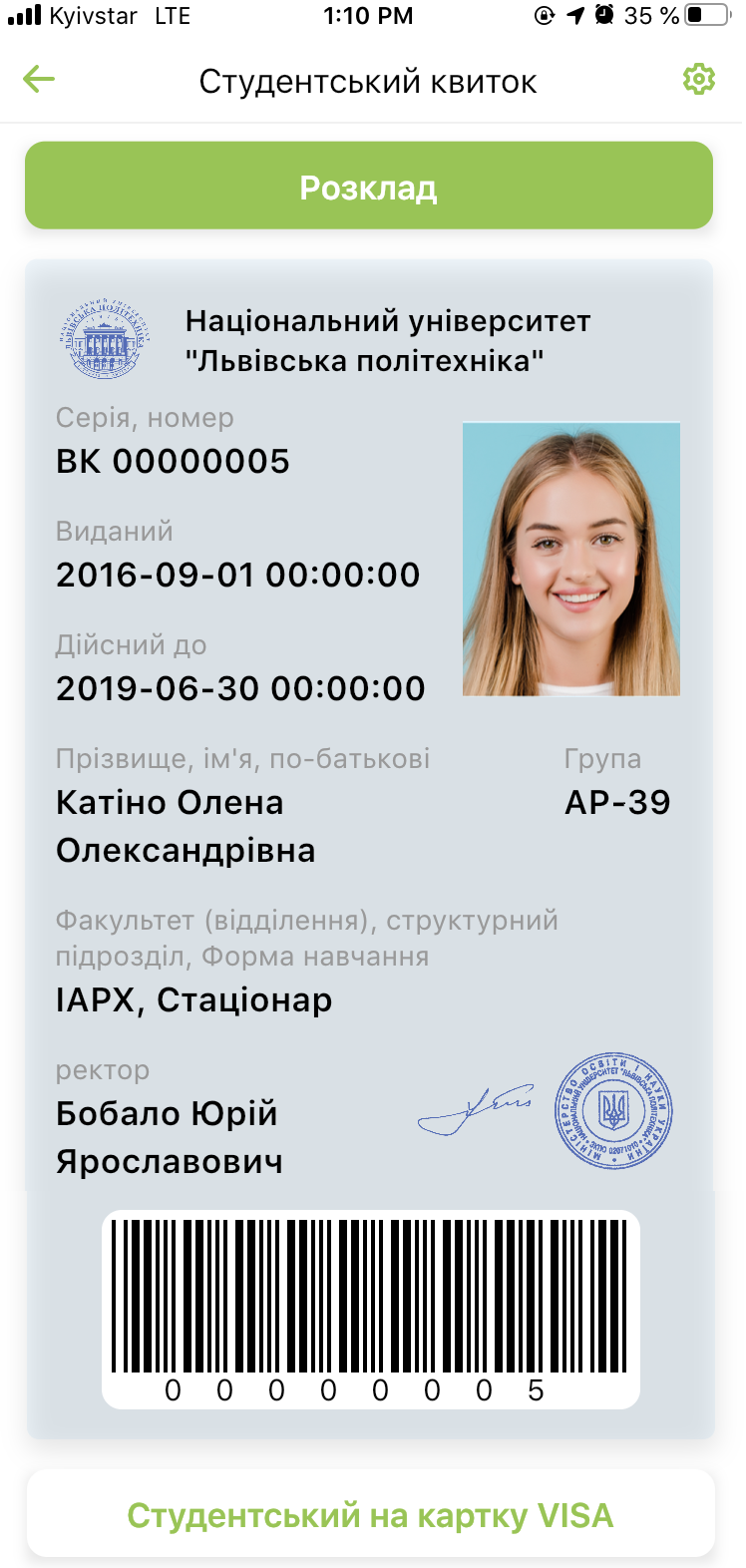 Рис. 5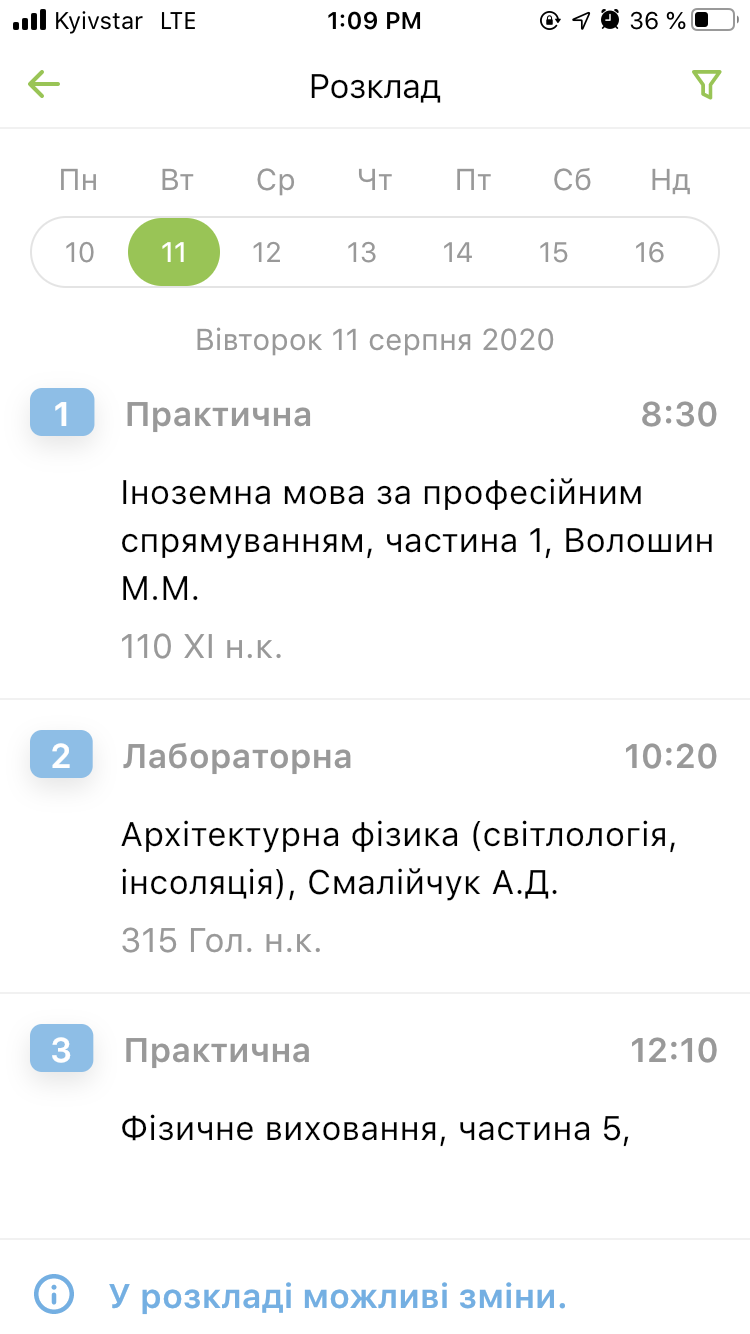 Рис. 6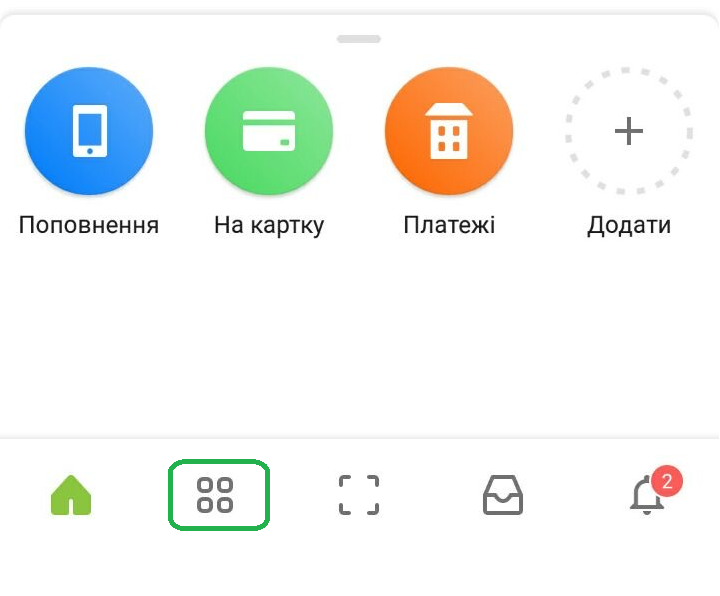 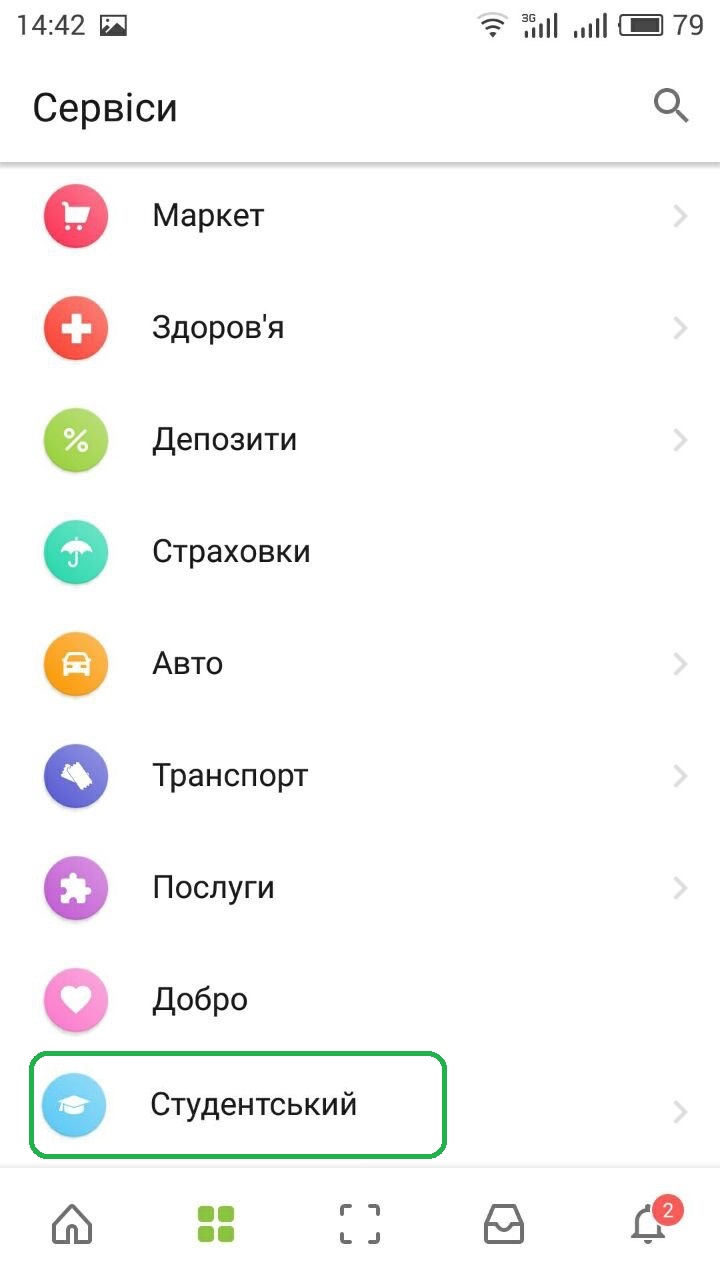 Рис. 7Рис. 8